Gdzie jest mniej?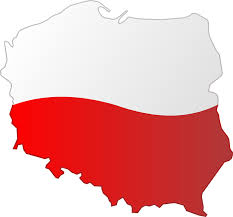 